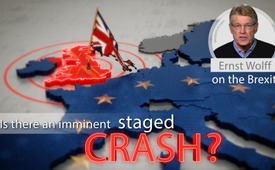 Ernst Wolff on the Brexit: Is there an imminent staged crash?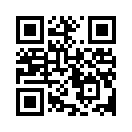 On 11 April 2019, one day before Britain's planned withdrawal from the EU, the EU and the UK agreed to postpone Brexit by a good six months until 31 October 2019. The current highly tense and controversial situation in the UK carries enormous potential for unrests in the population. Wolff takes up these possible "Brexit riots" and explains who would benefit from them.Actually, Great Britain should have left the EU on April 12, 2019. However, one day earlier, on April 11, the EU and the UK agreed to postpone the exit out of the EU by a good six months until October 31, 2019. The postponement is conditional, among other things, on the participation in the European elections in May 2019.
Ernst Wolff already commented on this in an article on April 10, without knowing whether Britain would resign on April 12. 
As a background to Wolff’s article, the highly tense and controversially discussed situation in Great Britain has now to be considered: When does it come to a Brexit? And if so, under what conditions? Will there be a &quot;hard Brexit&quot; without an agreement with the EU or will a Brexit even be prevented? All this carries enormous potential for unrests among the population. Wolff takes up these possible &quot;Brexit riots&quot; and explains who would benefit from them. In doing so, he picks up a big recurrent theme, namely that of the global financial elite. Theirs, he says, is the actual decision on the Brexit and the future face of the EU - if, when and how there would be a Brexit. Now see Ernst Wolff's assessment:

If the Brexit were to be postponed again,  Britain would still have to participate in the European Parliament elections on May 26th this year.The 17.4 million Britons who voted for a Brexit in the referendum on June 23rd, 2016 would surely hardly like this and their anger after 2 ¾ years of futile waiting could possibly boil over.

The British police are currently preparing for this case. They announced a few days ago that 10,000 policemen would be ready within 24 hours in the event of riots in the country.

At this point, dear viewers, an additional remark: Various British media reported in March that from March 30 to April 11, 2019, more than 10,000 soldiers, 35 warships, 5 submarines and 59 aircrafts and helicopters from 13 countries would take part in the military exercise &quot;Exercise Joint Warrior&quot;.
The goal, according to official sources, was said to enable the British Royal Navy, Army, Royal Air Force and their allies to conduct joint operations against different current and future threats.
Freelance commentators such as Manfred Petritsch (alias Freeman), the operator of the German Internet platform &quot;Alles Schall und Rauch&quot;  yet suspect that the military exercise was rather held in order that they might &quot;be able to intervene and take action against the British population if the Brexit would not take place and there would be riots&quot;.

Already on January, 5th,  the British daily newspaper “The Times” wrote: &quot;On Thursday (January 3) the (British) ministers were informed at a meeting that in the event of a hard Brexit (without an agreement with the EU) 30,000 regular soldiers and 20,000 reservists would have to be available to help coping with the consequences.
Now, keep on listening how Ernst Wolff assesses the preparations for possible Brexit riots – which is hardly ever mentioned in German-speaking media.

What nobody is talking about at the moment is the historical possibility that such a scenario (of Brexit riots) would open up for the global financial elite – for the following reasons:

After the central banks had tightened their monetary policy last year, the biggest collapse of the stock markets in 70 years occurred in December. In order to stop the downward trend, the most important central banks, above all the FED (US central bank system) and the ECB (European Central Bank), reacted immediately and announced a return to a loose monetary policy.

This not only reassured the markets, but also led to the best stock market start for years and a rally that has lasted for months until today. But this brings the old problems back with it: The bubbles continue to grow and threaten to burst. And not only that: because of the low interest rates, the debt has risen enormously compared to 2007/2008, so that the risks in the system today are higher than ten years ago. A crash would therefore have much worse consequences.

That's why the global financial elite at present may wish for nothing more than to take the pressure off the markets and distract from themselves.
They are unlikely to miss out on the historic opportunity that a flare-up of Brexit riots would offer –and that is to stage a crash themselves, to profit from it and to present the Brexit supporters as a scapegoat for the resulting upheavals to the public.

Hedge funds and major banks would only have to use their market power to this end, initiate a sell-off on the financial markets and thus cause stock prices to slide. And that would not be everything: they could bet on falling stock prices and a plummeting pound and then use the crash to go shopping with filled pockets.

A crash staged in this way – and thus controlled by the financial elite – would not only bring her huge profits, it would also offer her the chance to blame its consequences on the &quot;unruly&quot; and &quot;stubborn&quot; Brexit supporters.

Even the EU leadership in Brussels would not be inconvenienced by such a staged crash: it could present its consequences as a deterrent example to all those, such as Catalonia, who are demanding a release into independence.

The coming days and weeks will show where the journey is heading. In any case, one should not be deceived by the mainstream media, whose reporting focuses on the British Parliament and the EU bureaucracy. The actual decision on the Brexit and the future face of the EU will be taken neither in Brussels nor in London, but – as always – at the top management levels of the major international banks and hedge funds.from dd.Sources:https://www.srf.ch/news/international/ringen-um-den-brexit-eu-und-grossbritannien-einigen-sich-auf-aufschub-bis-ende-oktober
https://www.srf.ch/news/international/brexit-erneut-verschoben-teilnahme-grossbritanniens-an-europawahl-ist-eine-farce
https://finanzmarktwelt.de/ernst-wolff-zum-brexit-steht-ein-inszenierter-crash-bevor-123009/
https://www.gov.uk/government/news/10000-troops-from-13-countries-arrive-in-the-uk-for-major-exercise
https://navaltoday.com/2019/03/14/scotland-hosting-13-countries-for-tri-service-drill-joint-warrior/
http://alles-schallundrauch.blogspot.com/2019/04/entweder-gibt-es-einen-aufstand-oder.html
https://www.wsws.org/de/articles/2019/01/09/brex-j09.htmlThis may interest you as well:#ErnstWolff-en - www.kla.tv/ErnstWolff-enKla.TV – The other news ... free – independent – uncensored ...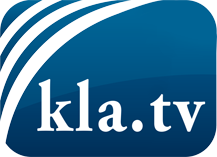 what the media should not keep silent about ...Little heard – by the people, for the people! ...regular News at www.kla.tv/enStay tuned – it’s worth it!Free subscription to our e-mail newsletter here: www.kla.tv/abo-enSecurity advice:Unfortunately countervoices are being censored and suppressed more and more. As long as we don't report according to the ideology and interests of the corporate media, we are constantly at risk, that pretexts will be found to shut down or harm Kla.TV.So join an internet-independent network today! Click here: www.kla.tv/vernetzung&lang=enLicence:    Creative Commons License with Attribution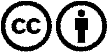 Spreading and reproducing is endorsed if Kla.TV if reference is made to source. No content may be presented out of context.
The use by state-funded institutions is prohibited without written permission from Kla.TV. Infraction will be legally prosecuted.